Blue Ridge Community College & West Virginia UniversityAssociate of Science leading to 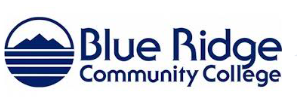 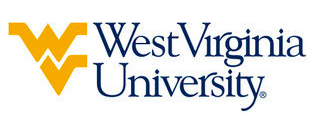 Bachelor of Science in Agriculture – Animal Nutritional Sciences (WVU- BSA) Suggested Plan of StudyStudents transferring to West Virginia University with a completed Associate’s degree, will have satisfied the General Education Foundation requirements at WVU.Students who have questions regarding this articulation agreement or the transferability of coursework may contact the WVU Office of the University Registrar. All other questions should be directed to the WVU Office of Admissions.      The above transfer articulation of credit between West Virginia University and Blue Ridge Community College, is approved by the Dean, or the Dean’s designee, and effective the date of the signature.  ____________________________________      	     ____________________________________          	_______________	       Print Name	 		           Signature		  	        DateJ. Todd Petty Ph.D. Associate Dean for WVU’s Agriculture and Natural ResourcesBlue Ridge Community CollegeHoursWVU EquivalentsHoursYear One, 1st SemesterYear One, 1st SemesterYear One, 1st SemesterYear One, 1st SemesterENG 1113ENGL 1013SDV1ORIN 1TC1MTH 1735MATH 1555CHM 1014CHEM 1114History Elective3History Elective3TOTAL1616Year One, 2nd SemesterYear One, 2nd SemesterYear One, 2nd SemesterYear One, 2nd SemesterENG 1123ENGL 1023Elective3Elective3MTH 1573STAT 2013Math Elective2Math Elective2CHM 1024CHEM 1124TOTAL1515Year Two, 1st SemesterYear Two, 1st SemesterYear Two, 1st SemesterYear Two, 1st SemesterBIO 1014BIOL 1154Mathematics/Natural Science/Technical Elective4Mathematics/Natural Science/Technical Elective4Social and Behavioral Science Elective3Social and Behavioral Science Elective3Literature/Humanities/Fine Arts3Literature/Humanities/Fine Arts3HLT/PED Health/Physical Education Elective1HLT/PED Health/Physical Education Elective1TOTAL1515Year Two, 2nd SemesterYear Two, 2nd SemesterYear Two, 2nd SemesterYear Two, 2nd SemesterBIO 1024BIOL 1174Mathematics/Natural Science/Technical Electives8Mathematics/Natural Science/Technical Electives8Literature 3Literature 3TOTAL15WEST VIRGINIA UNIVERSITYWEST VIRGINIA UNIVERSITYWEST VIRGINIA UNIVERSITYWEST VIRGINIA UNIVERSITYYear Three, 1st SemesterYear Three, 1st SemesterYear Three, 2nd SemesterYear Three, 2nd SemesterBIOLOLGY REQUIREMENT4BIOLOLGY REQUIREMENT4AGRICULTURE ELECTIVE12AGRICULTURE ELECTIVE9ELECTIVE1TOTAL16TOTAL14Year Four, 1st SemesterYear Four, 1st SemesterYear Four, 2nd SemesterYear Four, 2nd SemesterAGRICULTURE ELECTIVE12A&VS CAPSTONE3ELECTIVE3AGRICULTURE ELECTIVE9ELECTIVE3TOTAL15TOTAL15